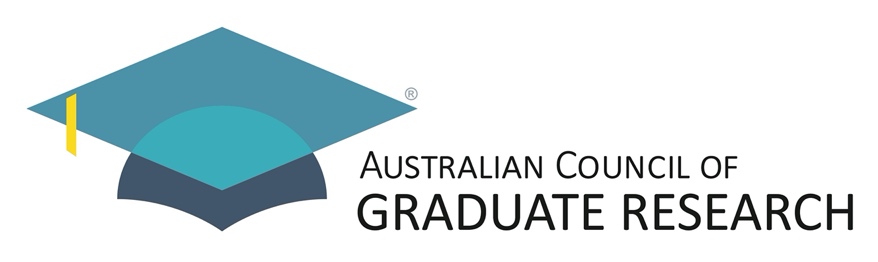 National Meeting 7-8 April 2022Zoom login -https://us02web.zoom.us/j/88127471765?pwd=UnBaNlhpcHdKNjljZjlFNE9NZHZPdz09All times in AEST – please note that Australian Easter Daylight Savings time ended in Victoria on April 2nd and the time differences between your location and Melbourne may have changed.Day 1:  Thursday 7 April  Day 2:  Friday 8 April 2022 Proudly sponsored by            and      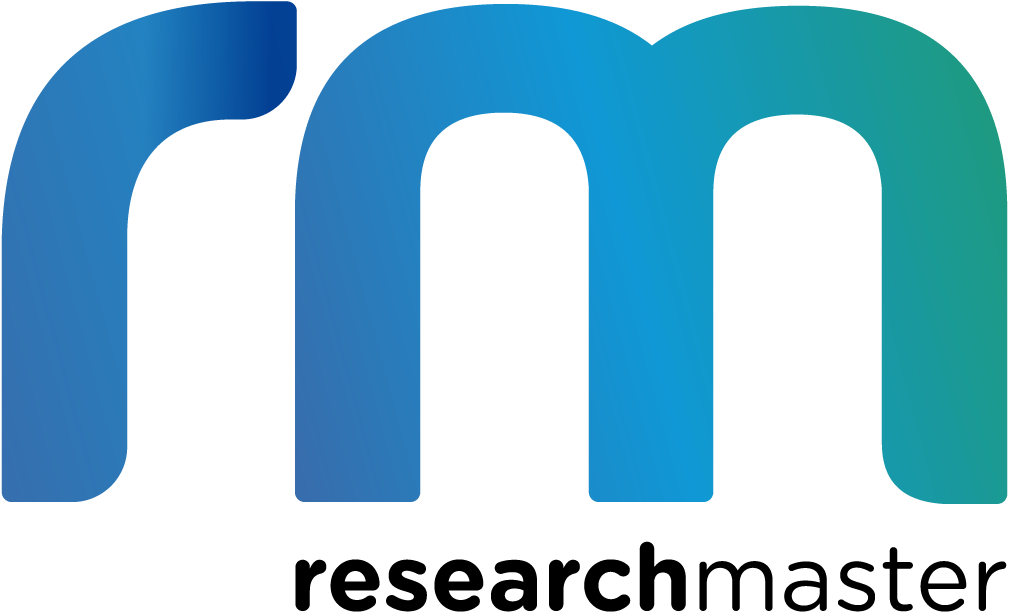 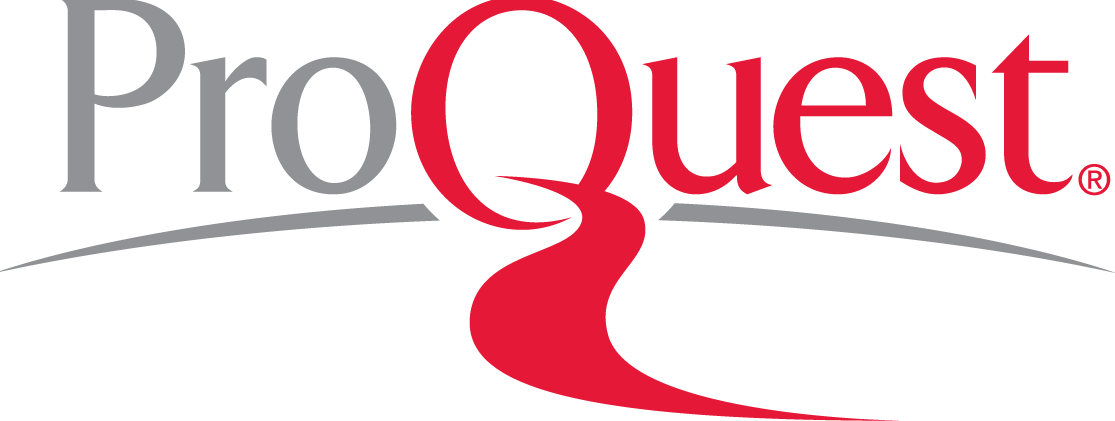 Session 1 -   Post COVID – the new reality  Chair:  Professor Imelda Whelehan, President, ACGRAEST -11 am – 12.30 pm Session 1 -   Post COVID – the new reality  Chair:  Professor Imelda Whelehan, President, ACGRAEST -11 am – 12.30 pm Guest Provocateurs:This brave new world – What have we learnt from the pandemic experience that may shape graduate research education going forward?      Interactive activity – how has/might graduate research change going forward in your university? Professor Inger Mewburn, ANU Dr Peter Bentley, Policy Advisor, IRURomana Rea Begicevic – PhD Candidate, Curtin UniversityProfessor Whelehan Session 2 –   Implementing Good Practice   Chair:    Professor Anne Marie Hede, Victoria UniversityAEST  1.15 – 2.45 pm Session 2 –   Implementing Good Practice   Chair:    Professor Anne Marie Hede, Victoria UniversityAEST  1.15 – 2.45 pm Graduate Research Governance and Management Good Practice Guidelines Presentation and discussion of draft guidelines Industry internships – circling back post release of RTP guidelinesUpdate on activity   to dateCase studies – how are new or current internship programs responding to the RTP Internship requirements Graduate Research Wellbeing and Mental HealthProfessor Hede Fiona Zammit Professor Kevin Pfleger, Director, Biomedical Innovation, UWALisa Farrar, COO, AMSI, National Program Manager, APR.Intern Katy Dolman, Manager Career and Research Skills TrainingThe University of AdelaideDr Shari Walsh, Resilient Researcher  Session 3 – Graduate Research Supervision and Support Chair:  Dr Simon Moss, Charles Darwin UniversityAEST  3.15 – 4.45 pmSession 3 – Graduate Research Supervision and Support Chair:  Dr Simon Moss, Charles Darwin UniversityAEST  3.15 – 4.45 pmUKCGE Supervision Survey Presentation and discussion – overview of survey and results Respectful Research TrainingBackground:  recap Change the Course  and then summary of the findings of the 2022 UA Student Safety Report  Showcasing  good practice introduced after Change the Course RMIT Respectful Research Training Program for supervisors and candidatesUniversity of Melbourne Respectful Graduate Research Supervisor Development Quick updates and Questions with Notice including  ResearchMasterNZ Deans of Graduate StudiesCouncil of Australian Postgraduate AssociationsAvenues/opportunities to support  displaced Ukrainian research students and others similarly impacted by world conflictsDr Karen Clegg, University of York Dr MossProfessor Denise Cuthbert and A/Prof Robyn BarnacleA/Prof Anna Hürlimann and Charlotte Hart  Pauline Opie, ResearchMasterProfessor Megan McAuliffe, University of CanterburyErrol Phuah, National President, Professor Chris Pakes, La Trobe UniversitySession 1 -    Indigenous Knowledges and Special Interest Groups  Chair:   Professor Susan Kinnear, Central Queensland UniversityAEST  11 am- 12.30 pmSession 1 -    Indigenous Knowledges and Special Interest Groups  Chair:   Professor Susan Kinnear, Central Queensland UniversityAEST  11 am- 12.30 pmSupporting the production and consumption of graduate research involving indigenous knowledgesSpecial Interest Breakout Groups # 1Concurrent pre-determined breakout group sessions   Open discussion on topics of interest chosen by members    Gilia Smith, ProQuestProfessor Josephine Nalbantoglu, McGill  UniversityDist Professor Graham Hingangaroa Smith, Massey UniversitySession 2 –  Graduate Research Priorities and MessagesChair:  Professor Clive Baldock, Western Sydney UniversityAEST 1.15 – 2.45 pm   Session 2 –  Graduate Research Priorities and MessagesChair:  Professor Clive Baldock, Western Sydney UniversityAEST 1.15 – 2.45 pm    Special Interest Breakout Groups # 2Concurrent pre-determined breakout group sessions   Open discussion on topics of interest chosen by members    Industry PhDs  Overview  of Research Commercialisation Funding Package and activity to dateHow can these be made to work for our industry partners? What is important to them?   CSIRO Industry PhD program  ACGR Engagement and SupportOverview of ACGR’s strategic plan for 2022- 23  ACGR Communication Strategy and re-launching the BlogMeeting summary and thanksReport back  facilitated by Professor BaldockAnne Younger, GM Centre for Education and Training, Australian Industries Group AiGDuncan Byrne, Program Manager, CSIRO Industry PhD Professor WhelehanRees Quilford, ACGR Digital Communications OfficerProfessor Whelehan